Annexure - I(Comprehensive Revision of Syllabus – Revised and Unrevised Courses)(2021 – 2022)% of change:   Introduction of newcourse :100%  		Change of one unit: 20%     	#MinorChange : 10%    # Minor Change: Addition / Modification of one or two topics in a Unit.  Note: (i) Mere rearrangement of units will not be considered as any kind of change.            (ii) Change of prescribed text book / references with the existing syllabi will also not be considered as change.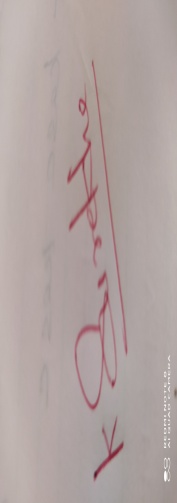 Signature of the Chairman of the Board Signature of the Board Members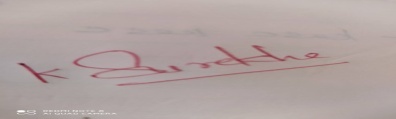 Signature of the Chairman of the BoardSl.No.SemesterCourse CodeName of the CourseExisting/Revised% of modificationEmployability/Entrepreneurship/Skill Development1.I20PBC101Biomolecules.Existing10Skill Development2.I20PBC102Bio analytical TechniquesExisting10Employability3.I20PBC103Enzyme and Enzyme TechnologyExisting10Entrepreneurship4.I20PBC104Cell  BiologyExisting10Skill Development5.II20PBC205Plant Biochemistry and BiotechnologyExisting10Skill Development6.II20PBC206Intermediary MetabolismExisting10Skill Development7.II20PBC207Genetics and Molecular BiologyExisting10Employability8.II20PBC208Drug BiochemistryExisting10Employability9.III20PBC309                              ImmunologyExisting10Entrepreneurship10.III20PBC311Clinical BiochemistryExisting10EntrepreneurshipS.No.Name of theBOS MembersDesignation, Official address E-Mail Id with Phone No.Signature1.Dr.K.Surekha(Chairman)Associate Professor & Head(i/c)Department of Biochemistry(PG)Kongunadu Arts and  Science College,Coimbatore – 641029Mobile : 98433 73085Mail id: surekhabellie80gmail.com2. Dr. S. Viswanathan(Member)Assistant Professor Department of Biochemistry(PG)Kongunadu Arts and  Science College,Coimbatore – 641029Mobile : 9597539286Mail id: viswasundaram90@gmail.com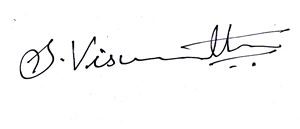 3.Dr. J. Anitha(Member)Assistant Professor Department of Biochemistry(PG)Kongunadu Arts and  Science College,Coimbatore – 641029Mobile : 9842684897Mail id: janitha_bc@kongunaducollege.ac.in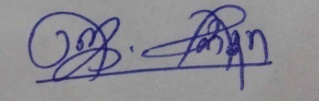 4.Dr.V.Nandhini(University Nominee)Associate Professor  & Head,Department of Biochemistry,CMS College of Science and Commerce,Coimbatore –Mobile -9994833303	Mail id-nandhini@cmscbe.com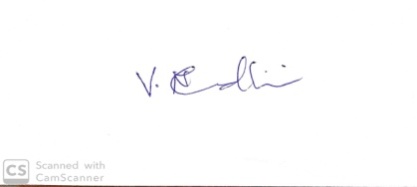 5.Dr. V. Ragavan(Subject Experts-Academic Council)Associate Professor & Head,Department of Biochemistry,PSG College of Arts and Science,Coimbatore – 641 014Mobile: 9942059503Mail Id: ragav.psg@yahoo.co.in        ABSENT6.Dr. T. Sathish Kumar(Subject Experts-Academic Council)Assistant ProfessorDepartment of Biotechnology,Kumaraguru College of Technology,Coimbatore - 641049Mobile: 9940851782Mail Id: sathishkumar.t.bt@kct.ac.in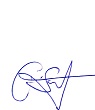 7.Dr. U. Devaki(Industrial Expert)Serology HoD& Senior BiochemistryMicrobiological LaboratoryCoimbatore – 641 002Mobile: 9787136247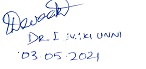 8.Dr. .K.Gurusamy(Alumini)Assistant ProfessorDepartment of Biochemistry,Horticulture College and Research  Institute for Women,NavalurKuttapattu,Trichy – 620027Mobile: 9944591636Mail Id:gurubio03 @gmail.com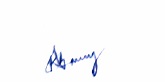 9.Ms. V. S. Yazhini(Student Nominee) II M.Sc Biochemistry,Kongunadu Arts and Science College,Coimbatore-641029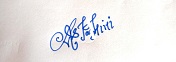 